呼吸防護計畫暨個人防護具之應用研習訓練研習會背景說明：近年來，隨著勞工安全衛生意識提升，佩戴適當之呼吸防護具也受到越來越多人重視，自2020年1月起，無論公司類別，當工作環境須佩戴呼吸防護具且員工人數達200人以上的公司，必須為員工制定呼吸防護計畫；相同條件200人以下的公司，須將呼吸防護執行計畫妥善管理備查。許多事業單位在呼吸防護具的選用上並沒有一個可依循的計畫，導致許多的選用可能不適當，例如在應選用有吸附效果之濾毒罐的作業現場，卻僅使用了一般外科口罩；或是忽略佩戴呼吸防護具時的密合度是否良好。為了有效解決上述問題，本次課程針對業者，依其需求設計專屬之課程並結合呼吸防護計畫之重點加以分析、說明，包含呼吸防護具選用、管理、設置及日常維護保養等項目及案例分享。本局持續協助事業單位改善廠內安全衛生，以提升從業人員安全衛生知識與技術，特辦理本研習會。期許透過本研習會，提升安全衛生相關人員之能力，使勞工能在災害發生前就已控制或消除危害，以達到保護勞工健康及財產安全。辦理單位：主辦單位： 經濟部工業局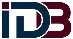 承辦單位：    社團法人中華民國工業安全衛生協會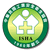 協辦單位： 經濟部工業局新北產業園區服務中心研習會日期及地點：日期：109年8月19日（星期三）下午1時30分地點：經濟部工業局新北產業園區服務中心三樓會議室（新北市新莊區五工路95號）參加對象：製造業者之主管、安全衛生人員、職護或對緊急應變、呼吸防護具等管理應用方面有需求之事業單位。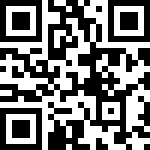 報名方式：網路報名：https://reurl.cc/kdxqkL 郵件報名：yaehsi@mail.isha.org.tw、asiantw753@mail.isha.org.tw聯絡專線：社團法人中華民國工業安全衛生協會  席珮瑄工程師、林士為工程師，電話：02-27069896分機26、53截止日期：將於8月17日（一）下午5時截止報名，每廠限2人；或達場地名額上限，將提前結束受理報名。其他注意事項：本研習會完全免費，並提供麵包或點心餐盒及講義。會場內禁止飲食。會場備有茶水供學員使用，現場不供應紙杯，請自行攜帶環保杯。有關新冠肺炎因應措施，現場除了量測體溫與置備酒精主動進行消毒外，學員須佩戴口罩。另課程之場地座位採固定座位之梅花座以保持間距，降低發生感染之機率。有呼吸道症狀、發燒者（額溫達37.5度）應避免參加研習訓練。議程：呼吸防護計畫暨個人防護具之應用研習訓練報名表(新北場)※為提倡節能減碳，優先以網路報名及e-mail報名為主※◎惠請填妥附件－報名表，敬請詳填「公司名稱」、「連絡電話」及「電子信箱」等資料，以便連絡。◎填妥後請將附件－Email：yaehsi@mail.isha.org.tw、asiantw753@mail.isha.org.tw。◎為響應政府環保政策，請自備杯具。◎因應新冠肺炎疫情，防疫工作不放鬆，敬請佩戴口罩上課。◎有呼吸道症狀、發燒者（額溫達37.5度）應避免參加研習訓練。◎聯絡人：席珮瑄工程師、林士為工程師；聯絡電話：02-27069896分機26、53。時間議題講師13：00│13：30報到報到13：30│14：20呼吸防護計畫概論賴全裕 博士現    職：中山醫學大學職業安全衛生學系副教授台灣職業衛生學會 (TOHA) 理事學    歷：台灣大學職業醫學與工業衛生研究所博士經    歷：中山醫學大學職業安生衛生學系 兼任助理教授中山醫學大學職業安生衛生學系 助理教授中山醫學大學職業安生衛生學系 副教授14：20│14：30休憩賴全裕 博士現    職：中山醫學大學職業安全衛生學系副教授台灣職業衛生學會 (TOHA) 理事學    歷：台灣大學職業醫學與工業衛生研究所博士經    歷：中山醫學大學職業安生衛生學系 兼任助理教授中山醫學大學職業安生衛生學系 助理教授中山醫學大學職業安生衛生學系 副教授14：30│15：20呼吸防護具管理實施賴全裕 博士現    職：中山醫學大學職業安全衛生學系副教授台灣職業衛生學會 (TOHA) 理事學    歷：台灣大學職業醫學與工業衛生研究所博士經    歷：中山醫學大學職業安生衛生學系 兼任助理教授中山醫學大學職業安生衛生學系 助理教授中山醫學大學職業安生衛生學系 副教授15：20│15：30休憩賴全裕 博士現    職：中山醫學大學職業安全衛生學系副教授台灣職業衛生學會 (TOHA) 理事學    歷：台灣大學職業醫學與工業衛生研究所博士經    歷：中山醫學大學職業安生衛生學系 兼任助理教授中山醫學大學職業安生衛生學系 助理教授中山醫學大學職業安生衛生學系 副教授15：30│16：30呼吸防護具應用實務及配戴示範教學賴全裕 博士現    職：中山醫學大學職業安全衛生學系副教授台灣職業衛生學會 (TOHA) 理事學    歷：台灣大學職業醫學與工業衛生研究所博士經    歷：中山醫學大學職業安生衛生學系 兼任助理教授中山醫學大學職業安生衛生學系 助理教授中山醫學大學職業安生衛生學系 副教授16：30賦歸賦歸公司名稱：                        電  話：公司名稱：                        電  話：公司名稱：                        電  話：公司名稱：                        電  話：公司名稱：                        電  話：聯 絡 人：                        傳  真：聯 絡 人：                        傳  真：聯 絡 人：                        傳  真：聯 絡 人：                        傳  真：聯 絡 人：                        傳  真：勞工規模：□50人以下  □50-100人　  □100-200人  □200人以上                       公協會：＿＿＿＿＿＿＿＿＿＿      工業區：____________________勞工規模：□50人以下  □50-100人　  □100-200人  □200人以上                       公協會：＿＿＿＿＿＿＿＿＿＿      工業區：____________________勞工規模：□50人以下  □50-100人　  □100-200人  □200人以上                       公協會：＿＿＿＿＿＿＿＿＿＿      工業區：____________________勞工規模：□50人以下  □50-100人　  □100-200人  □200人以上                       公協會：＿＿＿＿＿＿＿＿＿＿      工業區：____________________勞工規模：□50人以下  □50-100人　  □100-200人  □200人以上                       公協會：＿＿＿＿＿＿＿＿＿＿      工業區：____________________編號姓名職稱手機號碼E-mail12